Победители конкурса 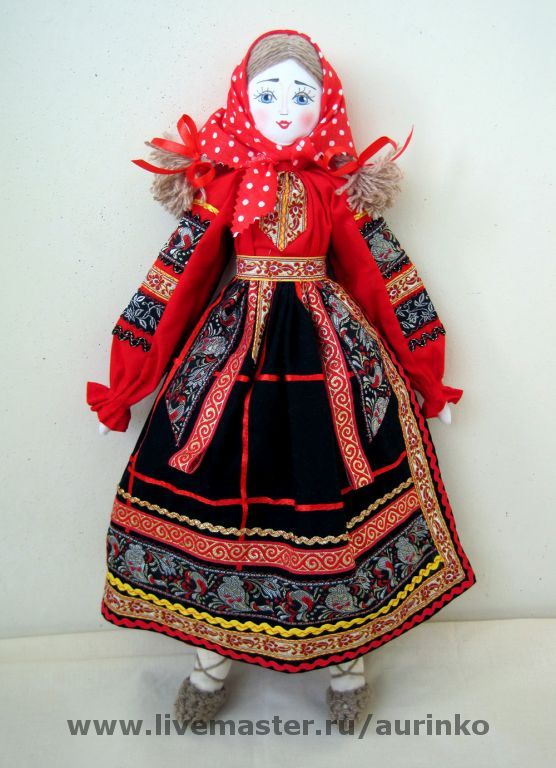 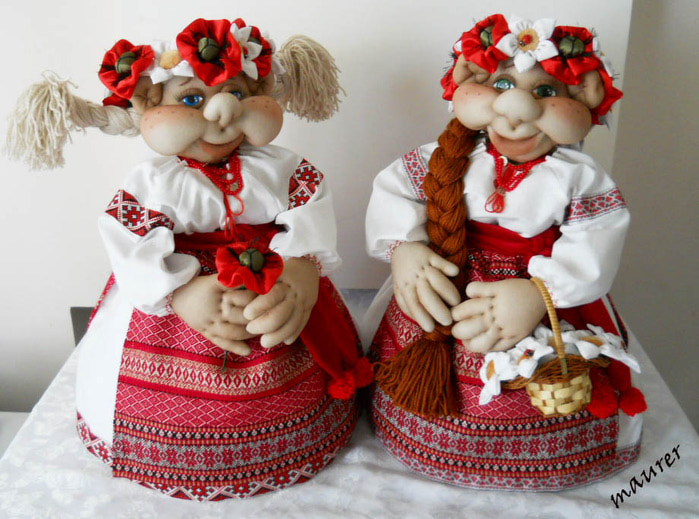 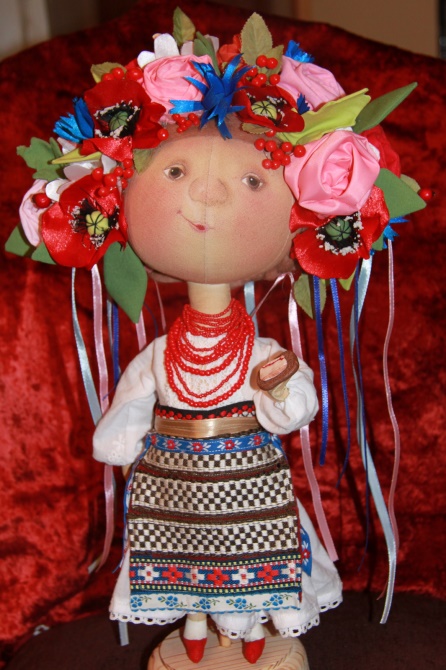 № п/пОУАвторРуководительМесто Номинация «Рукотворная кукла в национальном костюме»Номинация «Рукотворная кукла в национальном костюме»Номинация «Рукотворная кукла в национальном костюме»Номинация «Рукотворная кукла в национальном костюме»Номинация «Рукотворная кукла в национальном костюме»Возрастная категория 7-10 летВозрастная категория 7-10 летВозрастная категория 7-10 летВозрастная категория 7-10 летВозрастная категория 7-10 лет1МБОУ «СОШ №5» г. КолпашевоОлейник СашаИванникова Екатерина Анатольевна32МАУ ДК «Маяк»Мастерская «Крупеничка»Чебучакова КатяЛипоака Светлана Васильевна23МАУ ДК «Маяк»Мастерская «Крупеничка»Никитина АлинаЛипоака Светлана Васильевна1Возрастная категория 11-15 летВозрастная категория 11-15 летВозрастная категория 11-15 летВозрастная категория 11-15 летВозрастная категория 11-15 лет4МБОУ ООШИ №22Чернышева ВалерияФоминых Галина Геннадьевна25МКОУДО "ДДТ" КожевниковоМихайлова ДашаИванова Елена Анатольевна26МАОУ СОШ №44Котляр КаринаМайстер Татьяна Александровна17МАОУ СОШ №4 им.И.С.Черных г.ТомскаЯнченко ОльгаТрофимова Наталия Олеговна3Возрастная категория 16-18 летВозрастная категория 16-18 летВозрастная категория 16-18 летВозрастная категория 16-18 летВозрастная категория 16-18 лет8МКОУДО "ДДТ" КожевниковоБочанова СветланаСергеева Евгения Михайловна2Номинация «Национальный костюм для куклы»Номинация «Национальный костюм для куклы»Номинация «Национальный костюм для куклы»Номинация «Национальный костюм для куклы»Номинация «Национальный костюм для куклы»Возрастная категория 16-18 летВозрастная категория 16-18 летВозрастная категория 16-18 летВозрастная категория 16-18 летВозрастная категория 16-18 лет9МБОУ ДО «ДДТ» с. МолчановаТеатр детской моды «Виктория» ГоринаЛюдмила Геннадьевна3